      1. Комплекс основных характеристик программ.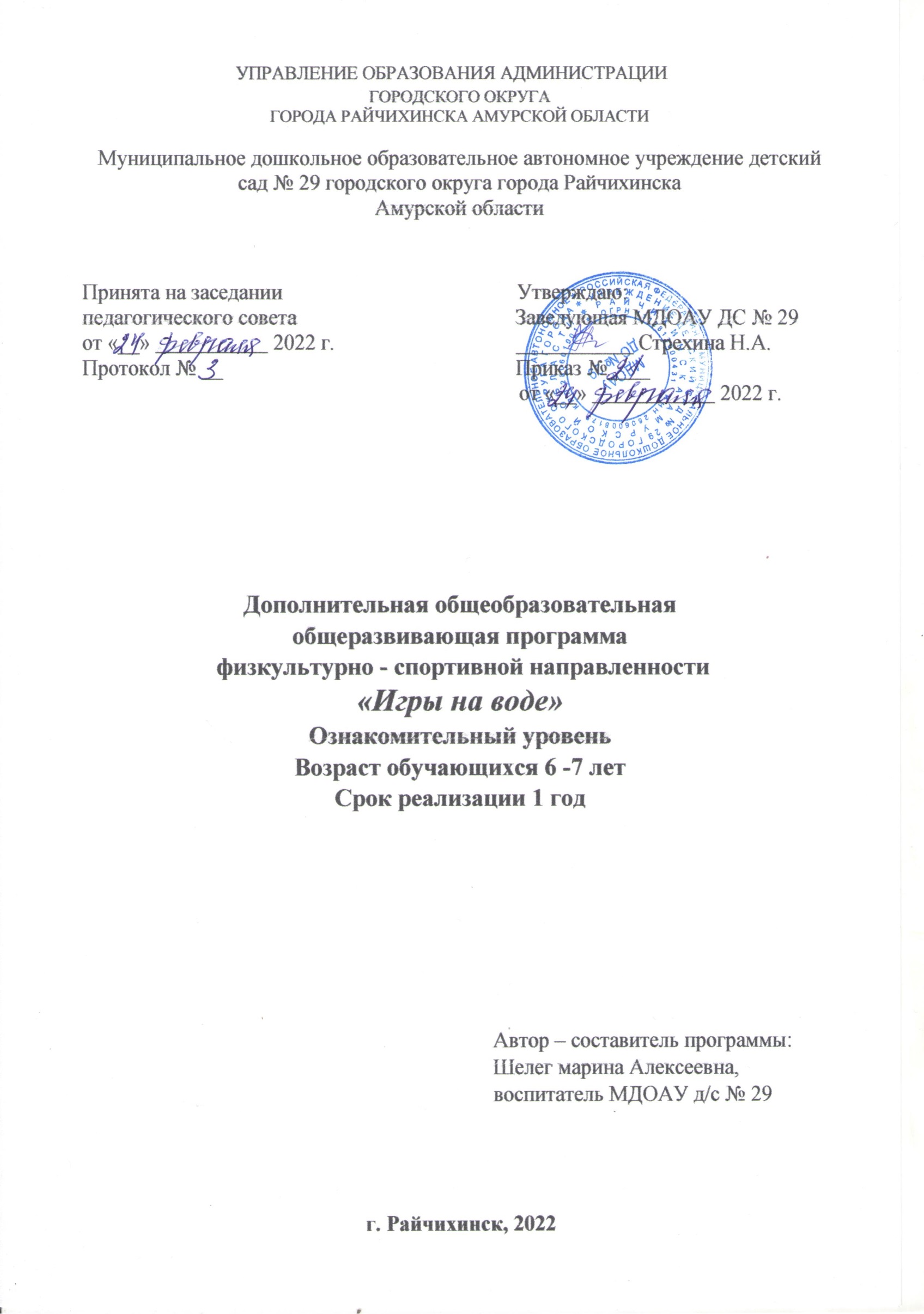 1.1. Пояснительная записка.    Программа предназначена для детей старшего дошкольного возраста. В основе занятий лежит приобретение умений, позволяющих комфортно себя чувствовать на воде и, конечно же, получать от этого удовольствие. Осваивая разные виды движений в воде, ребенок учиться ориентироваться, развивать реакцию, коммуникативные качества, управлять собственным телом, принимать самостоятельное решение, развивать силу, ловкость и выносливость. В подвижных играх на воде развиваются способности правильно оценивать пространственные и временные отношения, быстро и правильно реагировать на сложившуюся ситуацию в часто меняющейся обстановке игры.  Направленность программы - физкультурно - спортивная.Программа разработана на основе нормативных документов:   Федеральный Закон РФ от 29.12.2012 г. ЛЬ 273-ФЗ «Об образовании в Российской Федерации»; Приказ Министерства образования и науки Российской Федерации от 09.11.2018 г.  №  196  «Об утверждении Порядка  организации  и осуществления образовательной деятельности по дополнительным общеобразовательным программам»; Распоряжение Правительства Российской Федерации от 24 апреля 2015г. N 729-р, «Разработка предложений о сроках реализации дополнительных общеразвивающих программ»;4. Постановление Главного государственного санитарного врача от 28.09.2020 № 28 «Об утверждении санитарных правил СП 2.4.3648-20 «Санитарно-эпидемиологические требования к организациям воспитания и обучения, отдыха и оздоровления детей и молодежи»;5. Распоряжение Правительства Российской Федерации от 04.09.2014 № 1726-р «Об утверждении Концепции развития дополнительного образования детей»;6. Письмо Министерства просвещения Российской Федерации от 25 января 2021г. №ТВ-92/03 «О направлении рекомендаций» «Рекомендации по особенностям организации образовательного процесса во втором полугодии 2020/2021 учебного года в условиях профилактики и предотвращения распространения новой коронавирусной инфекции в организациях, реализующих основные и дополнительные общеобразовательные программы.7. Постановление Правительства Амурской области от 19.05. 2010 г. № 252 «Об организации и обеспечении отдыха и оздоровления детей и молодежи в Амурской области».Устав Муниципального дошкольного образовательного автономного учреждения  детского сада « 29 городского округа города Райчихинска Амурской области.Методические рекомендации по организации и реализации учебной работы по дополнительным общеобразовательным программам (Приказ ГАУ ДПО «АмИРО» от 15.08.20 №278). Актуальность программы.        Необходимость укрепления здоровья воспитанников, привития им гигиенических навыков, проведения закаливающих процедур, обучения  плаванию средствами игровых упражнений. Также создания партнерских отношений между педагогом и воспитанниками. Реализация данной программы поможет раскрыть ребёнка, обогатить его внутренний мир, донести до него наиболее важные общественные ценности. Наравне с дисциплиной, упорством и трудолюбием воспитываются такие качества как забота, сопереживание, уважение к окружающим. Влияние физических упражнений и подвижных игр на воде на организм ребёнка необычайно благотворно и разнообразно. Они помогают стать здоровым, сильным, ловким, выносливым, смелым,  оказывают прекрасное оздоровительное действие на организм.  Отличительные особенности и новизна программы.     Содержание программы направлено на формирование двигательной активности и физических качеств детей. В занятия включены разные виды физических упражнений и подвижные игры, в том числе специальные упражнения для освоения различных видов движения на воде, способствующие развитию дыхания и расслаблению мышц.Адресат программы -  дети старшего дошкольного возраста от 6 – до 7 лет. Старший дошкольный возраст - это период быстрого роста и физического развития организма ребенка.  Возраст 6 – 7 лет характеризуется как период существенных изменений в организме ребенка и является определенным этапом созревания организма. В этот период идет интенсивное развитие и совершенствование опорно - двигательной и сердечно - сосудистой систем организма, развитие мелких мышц, развитие и дифференцировка различных отделов центральной нервной системы.Условия   набора   обучающихся:   принимаются   все   желающие.   Особенности комплектования учебных групп: воспитанники подготовительных  групп, являющиеся основным составом объединения.Состав группы - постоянный. Объем и срок освоения программы - 1 год обучения - 36 часов Режим занятий - 1 раз в неделю по 1 академическому  часу  (30 мин)Формы обучения - очно.Уровень программы: ознакомительный. Предполагает использование и реализацию общедоступных и универсальных форм организации материала, минимальную сложность предлагаемого для освоения содержания программы, развитие мотивации. Особенности    организации    образовательного    процесса    -    форма    реализации образовательной программы - традиционнаяОрганизационные формы обучения:фронтальные - одновременная работа со всеми детьми;коллективные - организация проблемно - поискового или творческого взаимодействия между всеми детьми;индивидуально - фронтальные - чередование индивидуальных и фронтальных форм работы;коллективно - групповые - выполнение заданий малыми группами, последующая презентация результатов выполненных  заданий и их обобщение;в парах - организация работы по парам:индивидуальные - индивидуальное выполнение заданий, решение проблем.1.2.   Цель программы - сформировать физические качества и укрепить здоровье посредством физических упражнений и подвижных игр на воде в бассейне.Задачи программы.- воспитать стремление к самостоятельности при передвижении и играх на воде;-  сформировать навыки личной гигиены. - развить физические качества: силу, ловкость, выносливость и координацию. - познакомить с основными правилами безопасного  поведения на воде, на открытых водоемах.- познакомить с  игровыми упражнениями и подвижными играми на воде.- научить детей самостоятельно спускаться в воду, двигаться по всей площади бассейна, играть в воде. 1.3. Содержание программы. Учебный план.  Содержание учебного планаИгры на суше (4 ч.)Теория (2 ч.): Правила поведения в бассейне. Значение плавания и правила личной гигиены в бассейне.Практика (2 ч.): Разминка «Рыбки», игры «Маленькие и большие», «Карусели», дыхательная гимнастика «Насос».  Разминка «Рыбки», игры  «Мячики», «Кораблики», дыхательное упражнение «Любопытные рыбки». Формы контроля: начальная диагностика, опрос, начальная диагностика, опрос.Игры с перемещением по дну бассейна с опорой (3 ч.)Теория (1 ч.): Соблюдение техники безопасности при перемещении по дну   бассейна с опорой.Практика (2 ч.): Игры «Фонтаны», «Поймай лодочку». Игры «Мячики», «Догони меня».Формы контроля: наблюдение, наблюдение, наблюдение.  Игры с перемещением по дну бассейна без опоры. (3 ч.)Теория (1 ч): Виды перемещения по дну бассейна без опоры.Практика (2 ч.): Игры «Найди себе пару», «Солнышко и дождик». Игры «Карусели», «Море волнуется». Формы контроля: наблюдение, наблюдение, наблюдение.Игры на погружение в воду у опоры и без опоры (8 ч.)Теория (2 ч.): Виды перемещений по дну бассейна. Виды погружения под воду.Практика (6 ч.): Игра «Переправа». Игра «Найди свой домик». Игра «Пузырь». Свободные игры с непотопляемыми игрушками. Игра «Бегом за мячом». Свободное купание.Формы контроля: опрос, опрос, опрос, опрос, опрос, опрос, наблюдение, наблюдение.Перемещения и игровые упражнения по всей площади бассейна (18 ч.) Теория (2 ч.): Упражнения на формирование осанки. Упражнения на вращение руками.Практика (16 ч.): Игры «Цапли», «Волны на море». Разминка «Лягушата». Игра «Караси и щука». Свободное перемещение в воде. Игры «Поплавок», «Кузнечики». Игры «Достань игрушку», «Мяч на воде». Игры «Рыбаки и рыбки», «Нырни в обруч». Игры «Пятнашки», «Мяч в воздухе». Игры «Торпеды», «Крокодилы». Игры «Хоровод», «Принеси мяч». Игры «Гудок», «Спрячься в воду». Игры «Плыви игрушка», «Буксир». Упражнения на вращения руками. Игры «Сердитая рыбка», «Кто быстрее». Игры «Пятнашки», «Мяч в воздухе». Игры «Хоровод», «Принеси мяч». Игры «Плыви игрушка», «Буксир».Формы контроля: наблюдение, наблюдение, наблюдение, наблюдение, наблюдение, наблюдение, наблюдение, наблюдение, наблюдение, наблюдение, наблюдение, наблюдение, наблюдение, наблюдение, наблюдение, наблюдение, наблюдение,  итоговая  диагностика.1.4. Прогнозируемые результаты:   - будет воспитано стремление к самостоятельности при передвижении и играх на воде;-  будут сформированы навыки личной гигиены;- будут развиты физические качества: сила, ловкость, выносливость и координация;-  будут знать основные правила безопасного  поведения на воде, на открытых водоемах;-  будут знать игровые  упражнения и подвижные игры на воде;-  будут уметь самостоятельно спускаться в воду, двигаться по всей площади бассейна, играть в воде.2. Комплекс организационно – педагогических условий.2.1. Календарный учебный график.2.2. Условия реализации программы.Материально – техническое обеспечение -  сушилки для волос, часы - секундомер, термометр для воды, свисток, коврик резиновый, кабинки для раздевания, душ, скамейки для одевания – раздевания, скамейки для отдыха, шапочки, личные купальные принадлежности.Информационное обеспечение – аудио-, видео-,  фото-, интернет – источники.Кадровое обеспечение – воспитатель первой квалификационной категории, имеющий педагогическое среднее профессиональное образование, обладающий большим практическим опытом, знаниями и выполняющий качественно и в полном объеме возложенные на него должностные обязанности.2.3. Форма аттестации – диагностика, опрос, наблюдение, контрольное занятие.  Формы предъявления и демонстрации образовательных результатов – диагностическая карта, открытое занятие, презентация результатов образования по программе для родителей.2.4. Оценочные материалы - при анализе уровня усвоения программного материала воспитанниками рекомендуется использовать диагностический инструментарий согласно целевым ориентирам, где усвоение программного материала и развитие других качеств ребенка определяю  по трем уровням:Высокий уровень освоения Программы – воспитанники демонстрируют высокую ответственность и заинтересованность в учебной и творческой деятельности, самостоятельно выполняют задания, отлично знают теоретические основы и великолепно владеют основными навыками личной гигиены при занятии в бассейне. Обладают отлично развитыми физическими качествами: силой, ловкостью, координацией. Понимают и правильно используют правила поведения на воде и открытых водоемах, демонстрируют высокую динамику личностного и творческого развития, высокий уровень общей, нравственной культуры, культуры общения и поведения.Средний уровень освоения Программы - воспитанники демонстрируют ответственность и заинтересованность в учебной и творческой деятельности, но не регулярно выполняют самостоятельно задания, хорошо владеют основными  навыками личной гигиены, понимают и правильно используют правила поведения на воде и открытых водоемах, демонстрируют динамику личностного и творческого развития.  Низкий уровень освоения Программы – воспитанники демонстрируют низкую культуру поведения и низкий уровень общей культуры, не заинтересованы в образовательной деятельности, не выполняют задания для самостоятельной работы, плохо знают теорию и не владеют знаниями основных правил поведения на воде.2.5.	Методические материалыМетоды - игровые (игры, игровые упражнения, игровые приемы); словесные (беседа, объяснение, рассуждение, рассказ взрослого, чтение и обсуждение художественной литературы, пояснение); наглядные (наблюдение, рассматривание предметов, плакатов, зарисовок, картин, иллюстраций); практические (исследование). Технологии: здоровьесберегающие, игровые, личностно – ориентированные, информационно - коммуникативные,  интерактивные  (разбор ситуаций) и др.Формы организации занятия, беседы, занятия - презентации, игровые занятия,   открытые занятия, решение проблемных ситуаций, чтение художественной литературы.Дидактические материалы: обручи плавающие (горизонтальные), мячи резиновые разных размеров, надувные круги разных размеров, нарукавники разных размеров, круг спасательный детский, игрушки и предметы с изменяющейся плавучестью, игрушки и предметы – тонущие различных форм и размеров, игрушки и предметы плавающие, дорожки для профилактики плоскостопия, обручи разных размеров, надувные мячи, мелкие пластмассовые игрушки.Алгоритм учебного занятия: 1. Вводная часть (подготовительная) – организационная. (Суша, вода).2. Основная часть – обучающая, развивающая.  (Вода).3. Заключительная часть - постепенное снижение нагрузки и повышение эмоциональности занятий. (Вода, суша).4. Подведение итогов. (Суша)Список литературы для педагога. 1. Булгакова Н.Ж. Игры у воды, на воде, под водой. - М.: Физкультура и спорт, 2000.  2. Воронова Е. К. Программа обучения плаванию в детском саду. - СПб: «ДЕТСТВО-ПРЕСС», 2010г. 3. Осокина Т.И. и др. Обучение плаванию в детском саду. - М.: Просвещение, 2004.4. Осокина Т.И. Физическая культура в детском саду. - М.: Просвещение, 2003.5. Осокина Т. И. Как научить детей плавать. - М.: Просвещение, 2005.6. Рыбак М., Глушкова Г., Поташова Г «Раз, два, три, плыви» методическое пособие для дошкольных образовательных учреждений. Москва, обруч, 2010г.7. Солодков А.С., Сологуб Е.Б.  Возрастная физиология. - СПб: 20018. Чеменева А.А., Столмакова Т.В. Система обучения плаванию для детей дошкольного возраста Санкт-Петербург 2011г.  Список литературы для родителей.1. Глазырина Л.Д. Физическая культура – дошкольникам: Ст. возраст. – М.: Владос, 2007.2. Кистяковская М.Ю. и др. Физическое воспитание детей дошкольного возраста. - М.: Просвещение, 2010.3. Маленкова Л.И. Педагоги, родители и дети. - М.: Просвещение, 2006.4. Мухина В.С. Детская психология. – М.: ООО «Апрель-Пресс», ЗАО  «ЭКСМО-Пресс», 2008.5. Ноткина Н.А. Двигательные качества и методика их развития у дошкольников. – М.: Просвещение, 2006.6. Фельденкрайз М. Осознавание через движение. - М.: Педагогика, 2008.7. Шебеко В.Н. и др. Физическое воспитание дошкольников. – М.: Издательский центр «Академия», 2008.8. Федчин В.М., Литвинов А.А Как научить своего ребенка плавать. СПРезультаты обучения по программе дополнительного образованияН - низкий уровеньС - средний уровеньВ - высокий уровеньВывод на начало учебного года: _________________________________________________________________________________________________________________________________________________________________________________________________________________________________________________________________________________________________________________________________________________________________________________________________________________________________________________________________________________Вывод на конец учебного года:________________________________________________________________________________________________________________________________________________________________________________________________________________________________________________________________________________________    ______________________________________________________________________№Наименование разделов и темКоличество часовКоличество часовКоличество часовФормы аттестации/контроляВсегочасовТеорияПрак-тика1.Игры на суше422Значение плавания и правила поведения в бассейне.1.2. Правила личной гигиены в бассейне.22 1 11 1 Начальная диагностика  опрос2.Игры с перемещением по дну бассейна с опорой 31  22.1. Вход в воду с помощью инструктора. 31 2наблюдение3.Игры с перемещением по дну бассейна без опоры.3 12 3.Самостоятельный вход в воду.3  12  наблюдение4. Игры на погружение в воду у опоры и без опоры8264.1. Виды перемещения по дну бассейна.4.2.  Виды погружения под воду.62242опроснаблюдение5.Перемещения и игровые упражнения по всей площади бассейна182165.5.1. Упражнения на формирование осанки.5.2.Упражнения на вращение руками5.3. Игровые упражнения на суше и в бассейне 54 911 43 9 наблюдениенаблюдение  итоговая диагностика  №Месяц Чис-лоВремя прове-дения заня-тияФорма занятияКол-вочасовТема занятияМесто прове-денияФорма конт-роля1Сентябрь217.00-17.25Виртуаль-ная экскурсия1Игры на суше. Правила поведения в бассейне Физк.залначаль-ная диаг-ностика2Сентябрь917.00-17.25Беседа 1Игры на суше. Значение плава-ния и правила личной гигиены в бассейне.Физк.залначаль-ная диаг-ностика3Сентябрь1617.00-17.25Игровое занятие1Разминка «Рыбки», игры «Маленькие и большие», «Карусели»Физк.зал опрос4Сентябрь2317.00-17.25Игровое занятие1Разминка «Рыбки», игры  «Мячики», «Кораблики», дыхательное упражнение «Любопытные рыбки»Бас-сейнопрос5Сентябрь3017.00-17.25Беседа1Соблюдение техники безопасности при перемещении по дну   бассейна с опоройБас-сейннаблю-дение6Октябрь717.00-17.25Игровое занятие1Игры «Фонтаны», «Поймай лодочку».Бас-сейннаблю-дение7Октябрь1417.00-17.25Игровое занятие1Игры «Мячики», «Догони меня».Бас-сейннаблю-дение8Октябрь2117.00-17.25Беседа1Виды перемещения по дну бассейна без опоры.Бас-сейннаблю-дение9Октябрь2817.00-17.25Игровое занятие1Игры «Найди себе пару», «Солнышко и дождик».Бас-сейннаблю-дение10Ноябрь1117.00-17.25Игровое занятие1Игры «Карусели», «Море волнуется»Бас-сейннаблю-дение11Ноябрь1817.00-17.25Беседа1Виды перемещений по дну бассейна.Бас-сейнопрос12Ноябрь2517.00-17.25Беседа 1Виды погружения под воду.Бас-сейнопрос13Декабрь217.00-17.25Игровое занятие1Игра «Переправа».Бас-сейнопрос14Декабрь917.00-17.25Игровое занятие1Игра «Найди свой домик».Бас-сейнопрос15Декабрь1617.00-17.25Игровое занятие1Игра «Пузырь».Бас-сейнопрос16Декабрь 2317.00-17.25Игровое занятие1Свободные игры с непотопляемыми игрушками.Бас-сейнопрос17Декабрь 3017.00-17.25Игровое занятие1Игра «Бегом за мячом».Бас-сейннаблю-дение18Январь1317.00-17.25Игровое занятие1Свободное купание.Бас-сейннаблю-дение19Январь2017.00-17.25Беседа1Упражнения на формирование осанки.Бас-сейннаблю-дение20Январь2717.00-17.25Игровое занятие1Игры «Цапли», «Волны на море».Бас-сейннаблю-дение21Февраль317.00-17.25Игровое занятие1Разминка «Лягушата».Бас-сейннаблю-дение22Февраль1017.00-17.25Игровое занятие1Игры «Поплавок», «Кузнечики».Бас-сейннаблю-дение23Февраль1717.00-17.25Игровое занятие1Игры «Достань игрушку», «Мяч на воде».Бас-сейннаблю-дение24Февраль2417.00-17.25Беседа1Упражнения на вращение руками.Бас-сейннаблю-дение25Март1017.00-17.25Игровое занятие1Свободное перемещение в воде.Бас-сейннаблю-дение26Март1717.00-17.25Игровое занятие1Игры «Рыбаки и рыбки», «Нырни в обруч».Бас-сейннаблю-дение27Март2417.00-17.25Игровое занятие1Игры «Пятнашки», «Мяч в воздухе».Бас-сейннаблю-дение28Март3117.00-17.25Игровое занятие1Игры «Торпеды», «Крокодилы».Бас-сейннаблю-дение29Апрель717.00-17.25Игровое занятие1Игры «Хоровод», «Принеси мяч».Бас-сейннаблю-дение30Апрель1417.00-17.25Контроль-ное занятие1Игры «Сердитая рыбка», «Кто быстрее».Бас-сейнитоговая диагнос-тика31Апрель2117.00-17.25Игровое занятие1Игры «Гудок», «Спрячься в воду».Физк.залнаблю-дение32Апрель2817.00-17.25Игровое занятие1Игры «Плыви игрушка», «Буксир».Физк.залнаблю-дение33Май517.00-17.25Игровое занятие1Игра «Караси и щука», «Поплавок»Физк.залнаблю-дение34Май1217.00-17.25Игровое занятие1Игры «Пятнашки», «Мяч в воздухе».Физк.залнаблю-дение35Май1917.00-17.25Игровое занятие1Игры «Хоровод», «Принеси мяч»Физк.залнаблю-дение36Май2617.00-17.25Игровое занятие1Игры «Плыви игрушка», «Буксир»Физк.залитого-вая диагнос-тика№Фами-лия, имя ребен-каЗнания правил безопас-ного поведе-нияна водеЗнания правил безопас-ного поведе-нияна водеСамос-тоя-тель-ный спуск вводуСамос-тоя-тель-ный спуск вводуПере-дви-жение по дну бассей-наПере-дви-жение по дну бассей-наЗнание под-виж-ных игр  на водеЗнание под-виж-ных игр  на водеСи-лаСи-лаЛов-костьЛов-костьКоор-дина-ция Коор-дина-ция Вы-нос-ли-востьВы-нос-ли-востьИто-го-вый ре-зуль-татИто-го-вый ре-зуль-татнкнкнкнкнкнкнкнкнк123456789101112131415